國中小圖書館空間變美，孩子更愛閱讀了陳昭珍國立臺灣師範大學圖書資訊學研究所教授兼教務長圖書館空間大變身從101年到103年，教育部總共投入七千八百萬元補助45所國小、26所國中進行圖書館空間改造，除了103年獲補助的33所學校正在進行改造工程外，其他已經改造完成的國中小圖書館，已成為學童在校園內最喜愛的空間，學校的閱讀教育也起了化學變化。在國小部分，圖書館空間改善後，借書率平均成長2倍。如新北市三峽中園國小圖書館空間改造後，借書率成長了2.5倍；金山中角國小圖書館空間改善後，借書率成長1.7倍；新竹竹東國小圖書館空間改造後，借書率成長了3.4倍；苗栗後龍國小圖書館空間改造後，借書率成長2.8倍；台南市勝利國小圖書館空間改造後，借書率成長1.6倍；高雄市瑞興國小圖書館空間改造後，借書率成長1.8倍；花蓮北埔國小圖書館空間改造後，借書率成長2.6倍；台東市卑南國小圖書館空間改造後，借書率成長1.4倍；基隆市仁愛國小圖書館空間改造後，借書率成長1.3倍。過去乏人問津的國中圖書館，經過空間改造後也產生了大變化，借書率平均成長2.7倍。如基隆市中正國中圖書館空間改造後，借書率成長3.6倍；宜蘭東光國中圖書館空間改造後，借書率成長1倍；新竹忠孝國中圖書館空間改造後，借書率成長4.3倍；台南安順國中圖書館空間改造後，借書率成長1.3倍；花蓮瑞穗國中圖書館空間改造後，借書率成長3.2倍。魅力圖書館圖書館改造後，立刻成為許多學生下課最愛造訪的場所，有些學生來借書、看書，有些結伴來溫習、討論功課。新竹忠孝國中的圖書館老師李碧娟說：令人印象最深刻的是學習中心的孩子，有幾位幾乎每一節下課都會來圖書館報到，三采系列的漫畫是他們的最愛。新竹忠孝國中的圖書館老師李碧娟說：「圖書館改造後，立刻成為許多學生下課造訪的場所，有些學生來借書、看書，有些結伴來溫習、討論功課。其中令人印象最深刻的是學習中心的孩子，有幾位幾乎每一節下課都會來圖書館報到，三采系列的漫畫是他們的最愛。因為週三下午經常是社團活動或是集會演講，因此本校圖書館休館。但學習中心的孩子似乎弄不清楚，依然每天午休完就迫不急待衝向圖書館，即使跟孩子們解釋完，隔週三午休完，孩子們仍衝向圖書館。」基隆市中正國中圖書館入口的「集魚燈」是設計師的想法，而經由家長透過管道與船家收集而來，進行改造成節能LED燈，是館內相當有特色的裝置藝術。不規則的沙發椅是孩子們下課最喜歡停留的地方，而坐在帆船造型的椅上看本書更是別有風味。教學區主牆的基隆市區畫作，是學生和美術老師的共同創作，令人驚艷。完工啟用後，圖書館老師潘金川常聽到學生進到裡面所發出的讚嘆聲～「喔！真棒，如果能每節課在這裡上課，就好了。」台南安順國中「鵲閱圖書館」雖然沒有耐磨地板，沒有冷氣，但採光充足，通風良好，陽光不直射。書櫃降低高度且具穿透性。書架、雙邊封板顏色柔和，具藝術性。圖書館老師吳淑珍說，惟一的缺點是：「上課了，學生還捨不得離開。」基隆市仁愛國小的小朋友說：「我一下課就會跑去圖書館借書、還書、和心茹老師聊圖書館的活動。圖書館簡直是天堂，書讀都讀不完，每次我想到要上課，就覺得很矛盾…」。台東卑南國小新的圖書室蓋好後，無論是校內校外的師生或來賓一踏進來，都不約而同的說：「進來就不想出去了。」「在這裡就很想看書」。連體育班的同學都會主動進來借書，小禎一邊挑書一邊說：「我最近好喜歡看書喔！」，到了畢業前夕，阿晉還書後嘆了一口氣說：「以後都不能來借書了。」從市區「明星學校」轉學來的小祐，是高智商、高情障的孩子，在原學校和其他師生衝突不斷，幾乎已被放棄。還好他是個愛閱讀的孩子，來到卑南後，下課時間都會看到他到圖書室報到，而圖書室改建後設立的「午休VIP」制度，讓午休時間成為他每天最愉快的時光。為了增取到圖書室借書看書的機會，祐祐必須遵守和導師的約定，所以他現在上課表現愈來愈好、情緒也愈來愈穩定，和剛來時上課睡覺、亂打人的表現，實在是判若兩人。透過閱讀，翻轉教室，接觸世界後龍位於苗栗海線區域，除了鎮立圖書館館外，也無書店，後龍國小的小漂鳥圖書館，是學童們的倚靠，圖書館在上課時間，每天八小時都可以隨時進出借書，讓小朋友隨手有書讀，處處有書看。有了漂亮的圖書館後，圖書館老師也努力將外面的資源引進來。如爭取廣達文教基金會《游於藝》「擁抱梵谷‧探索生命的調色盤」巡迴展， 把美術館請回學校裡。展覽抵達前，老師先帶領學生閱讀梵谷的故事，同時為40張展出作品，訓練40位解說員，讓孩子為本校學生介紹畫作，結合閱讀與藝文。此外，規劃作家有約講座，邀請朱天心、徐仁修、幸佳慧、劉克襄等作家，讓師生與家長一起聆聽。圖書館老師廖滿英說，雖然剛開始家長們對如何和作家互動有點生澀，但日久就能熟悉，這更是提升生活品質、開拓視野的方法之一。    台南市安順國中的學生在上過圖書館利用教育後，學生依說明可獨立上機查詢書籍和資料；「平板數位閱讀」，使學生有電子書閱讀經驗；「雜誌閱讀」讓學生在閱讀後討論發表，幫助學生發展小組合作，及寫報告、上台分享的能力。     翻轉教室的故事，正透過各式各樣的閱讀活動，在這些中小學熱烈的展開！臺東縣卑南國小圖書館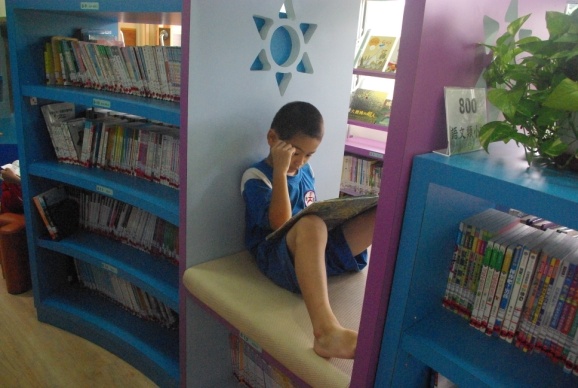 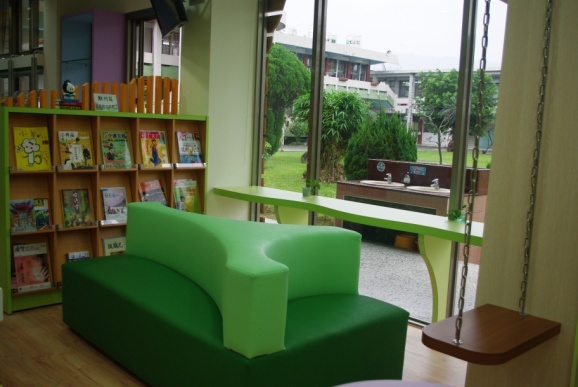 基隆市中正國中圖書館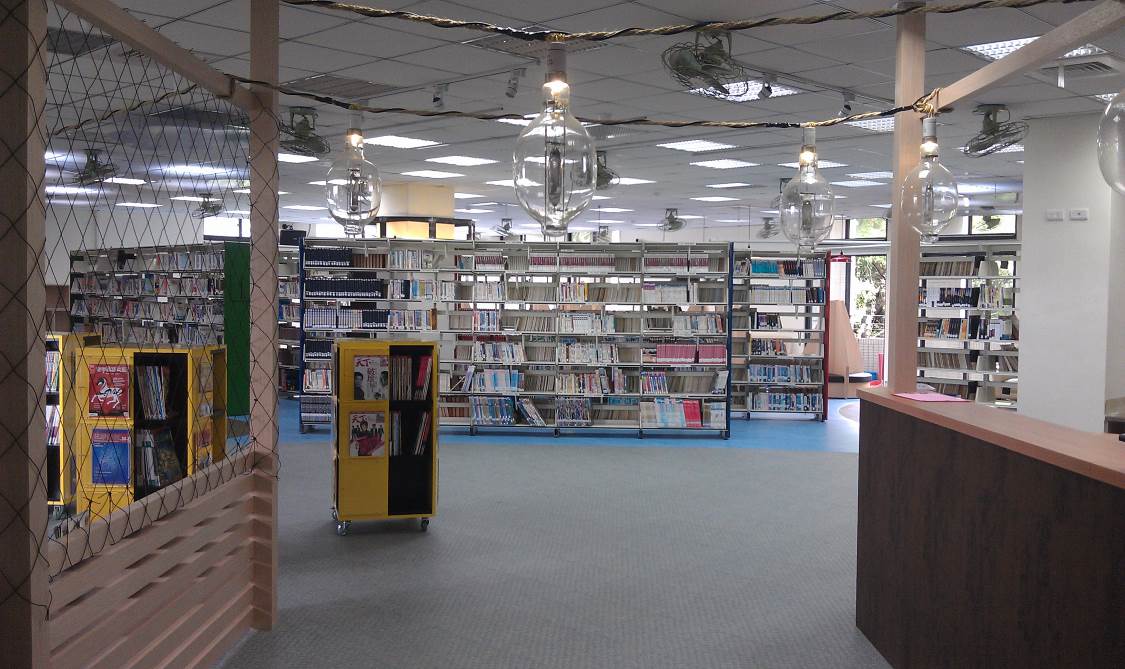 臺南市勝利國小圖書館中低年級閱讀區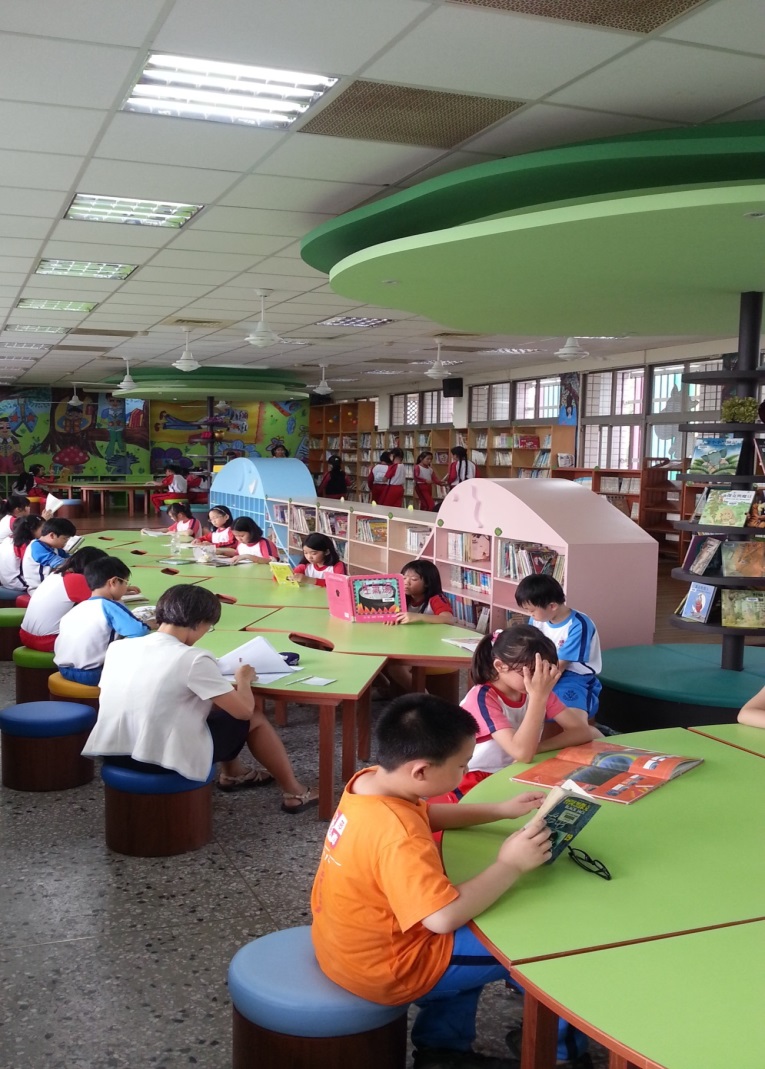 